3Кроссворд: Предупреждающие знаки.1.Второе слово в названии этого знака. 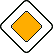 2. Какое животное живет в правилах  дорожного движения(зебра).3.  Место пересечения дорог.4. Знак, заставляющий  приготовиться к чему-либо.(внимание).Ключевое слово в рамке: Знак, предупреждающий водителей о том, что рядом детское учреждение и на дорогу могут выбежать ..(дети).1111111122222224444444